Лэпбук – инновационная деятельность, направленная на развитие творческого потенциала детейЭльмира ЯРУЛЛИНА воспитатель I квалификационной категории детского сада №224 г. КазаниЗиля ГАБАЙДУЛЛИНА,воспитатель детского сада №224 г. Казани Инновационная деятельность – это особый вид педагогической деятельности. Творческие способности являются одним из компонентов общей структуры личности. Развитие их способствует развитию личности ребенка в целом.Благоприятной средой для развития творческих способностей являются театрализованные игры. Здесь наглядно видны разные стороны развития ребенка.Театральная деятельность развивает личность ребенка, прививает устойчивый интерес к литературе, музыке, театру, побуждает к созданию новых образов. Таким образом, можно констатировать актуальность и востребованность организации инновационной деятельности в ДОУ и развитие творческого потенциала участников педагогического процесса с использованием театральной деятельности.При организации инновационной деятельности в ДОУ, направленной на развитие творческого потенциала участников педагогического процесса, надо стараться:– воспитывать у детей любовь и интерес к сказке;– развивать эмоциональную отзывчивость и восприимчивость, которые дают возможность широко использовать воспитательное воздействие сказки;– обогащать впечатления детей, знакомя их с разнообразными сказками и средствами их выразительной сценической трактовки;– пополнять словарный запас детей и развивать выразительность речи, правильность произношения;– развивать артистические способности детей и взрослых через театрализованную деятельность;– прививать навыки вежливого поведения;– совершенствовать двигательные способности детей, вырабатывать гибкость и выносливость.В связи с внедрением ФГОС дошкольного образования каждый педагог ищет новые подходы, идеи в своей педагогической деятельности. Поэтому в своей работе мы нередко используем лэпбуки. Лэпбуки – это инновационная деятельность, которая направлена на развитие творческого потенциала детей.Лэпбук может пополняться и дорабатываться исходя из возраста и потребности детей, т.е. при изучении определенного наполнения лэпбука, например, по животным, можно добавлять новые, не изученные ранее материалы, тем самым расширяя знания детей.В работе с детьми средней группы мы используем сказку «Волк и семеро козлят». Действующие лица сказки: ведущий (педагог), Козлята, Волк, Коза.Технология:– направлена на формирование творческой личности ребенка;– способствует созданию единого воспитательного пространства дошкольного образовательного учреждения и семьи, объединенных общей направленностью;– направлена на приобщение детей к театральной культуре.В ходе сказки используем элементы чтения и развития речи.В процессе деятельности внедряем и основы математики (счет): считаем героев, находим нужную цифру (используем карточки или магнитные цифры).В рамках работы знакомим детей с окружающим миром: повторяем диких и домашних животных, используем карточки с животными (ищем пару взрослого животного и его детеныша).По итогам деятельности организуем занятия по лепке, рисованию и аппликации. Проводим беседу с дошкольниками по:– Как надо вести себя с незнакомыми людьми?– Что нужно делать в трудной ситуации?– Правильно ли сделали козлята, что впустили волка?Лэпбук «Одень куклу»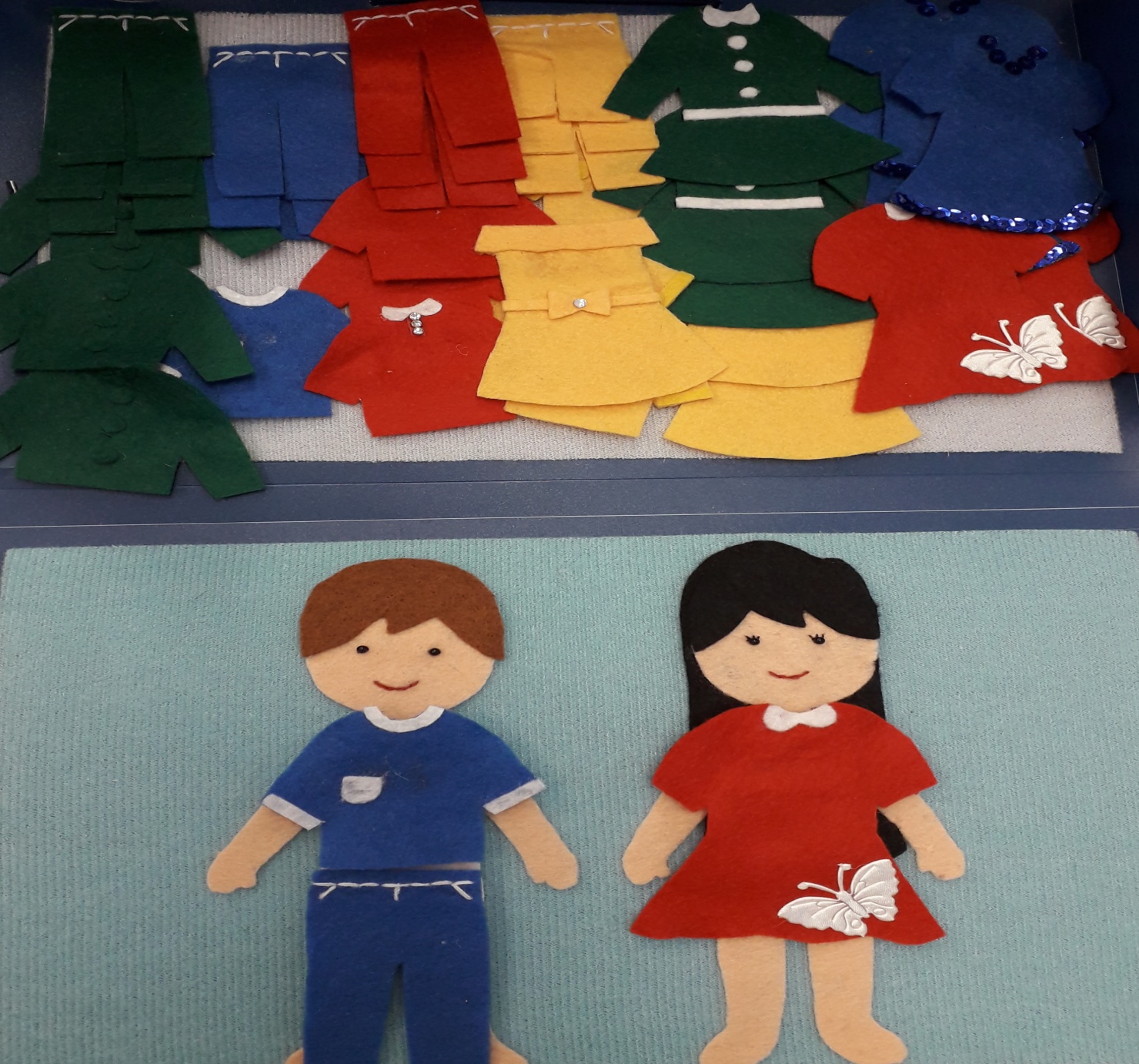 – Формирование у детей представления о человеке, частях тела;– знакомство с сезонными предметами одежды;– обобщить знания детей о цвете. По ФЭМП вести счет: – Сколько брюк? – Сколько футболок синего цвета? – Если убрать одно платье из шкафа, сколько платьев останется и т.д.?Лэпбук «Дикие и домашние животные»: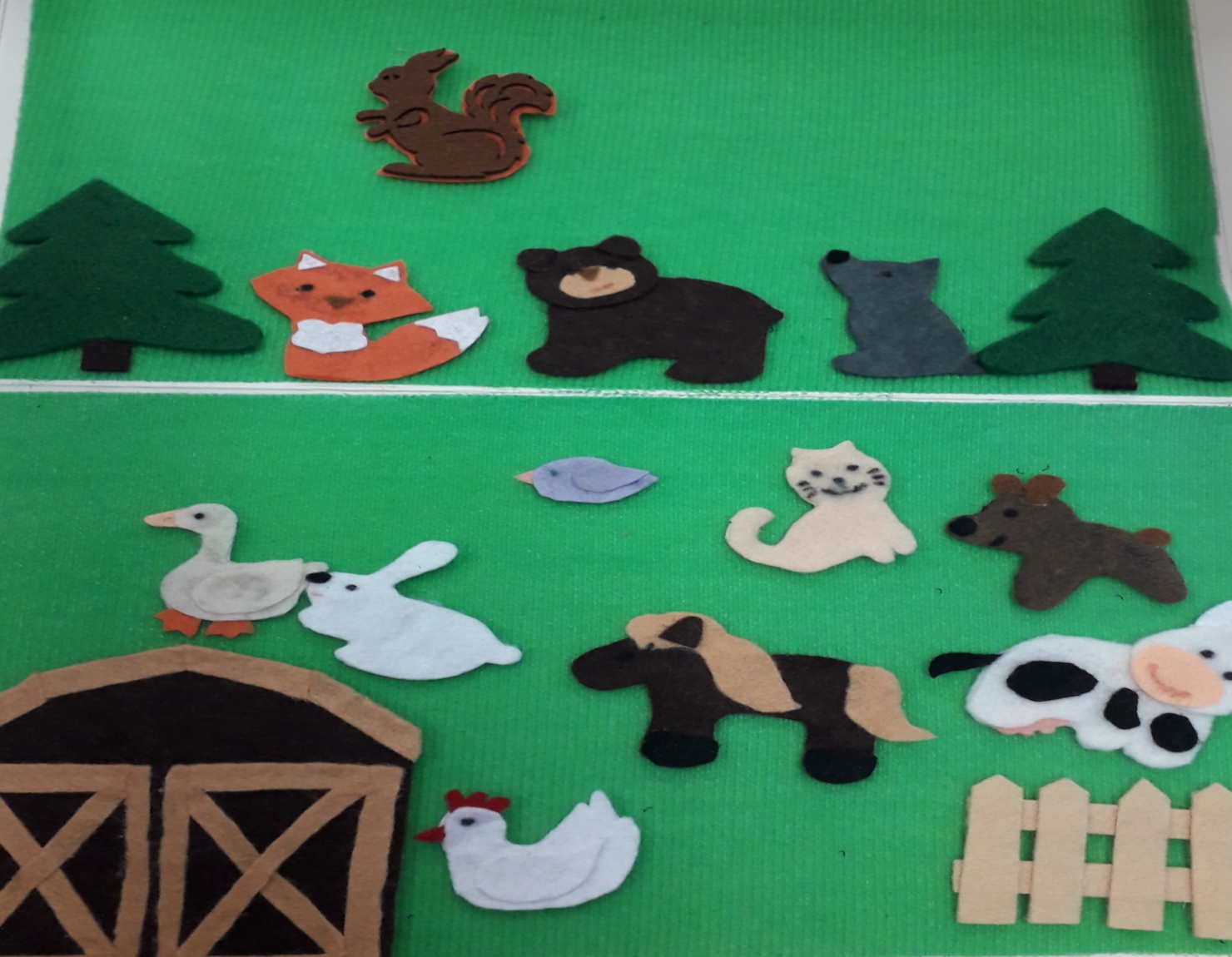 – закреплять знания детей по окружающему миру о диких и домашних животных;– расширять кругозор детей через ознакомление детей с животными;– воспитывать чувство любви к окружающему миру, бережное отношение к обитателям живой природы.БеседыОбъясняем детям об опасности при встрече с домашними и дикими животными «Как избежать этой опасности?». Также проводим театральные сценки, дети придумывают сюжет, выводят героев по очереди, ведут диалог, что способствует развитию речи. Лэпбук «ПДД»: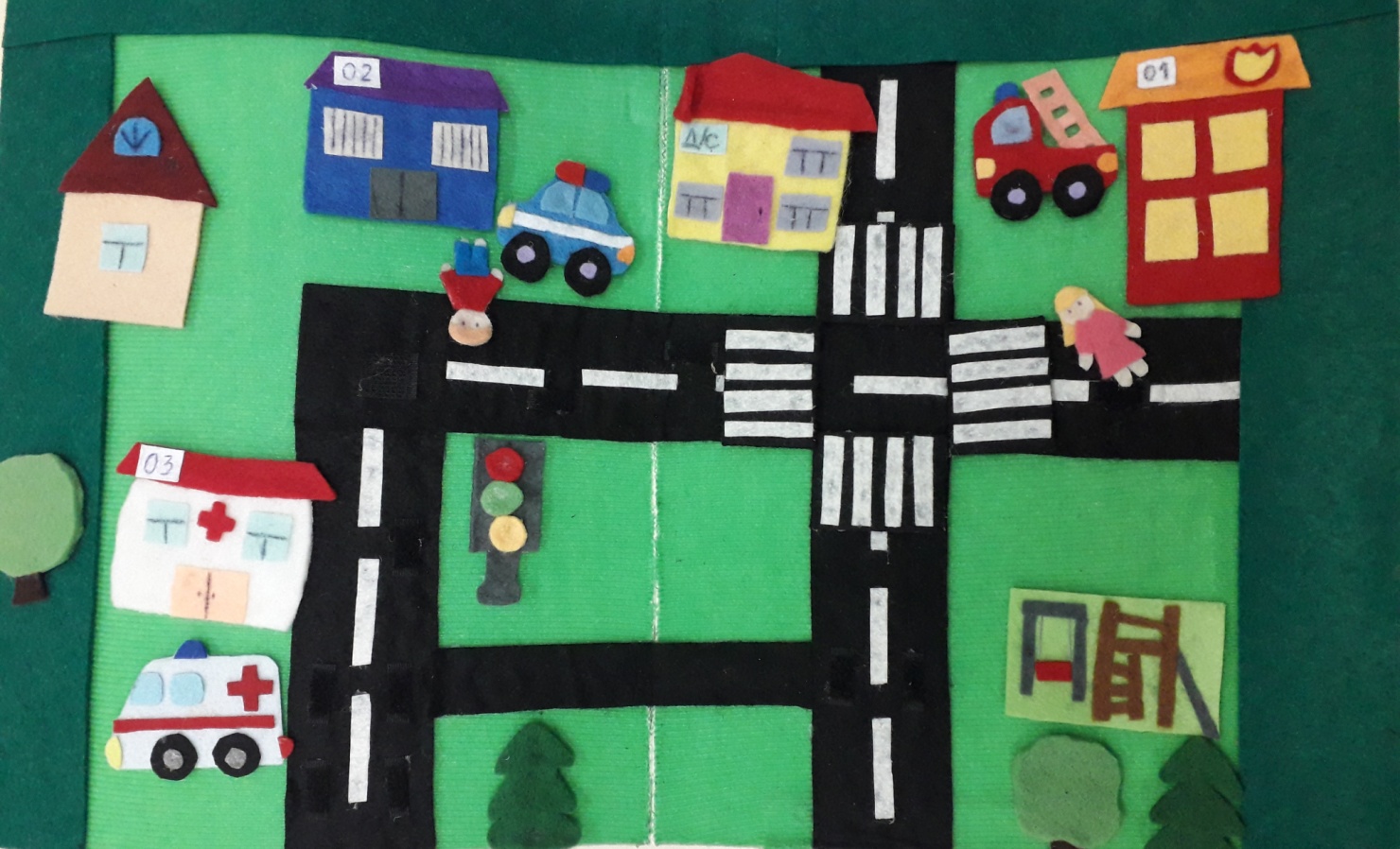 – помогает закрепить систему знаний, умений и навыков детей по правилам безопасного поведения на дороге; – закрепить знания детей о сигналах светофора; – познакомить с правилами перехода проезжей части; – различать специализированные автомобили; – развивать наблюдательность, внимательность на дорогах.Анализируя проблему инноваций в деятельности педагогов ДОУ, можно сделать вывод о том, что одной из тенденций развития инновационных технологий является включение в учебный процесс не только познавательной, но и эмоционально-личностной сферы человека.  Организация инновационной деятельности в ДОУ и развитие творческого потенциала участников педагогического процесса с использованием лэпбуков помогает воспитывать и обучать детей в духе времени. Лэпбуки рекомендуется использовать как для ознакомления детей с театром, так и для закрепления материала по пройденной теме в режимных моментах.